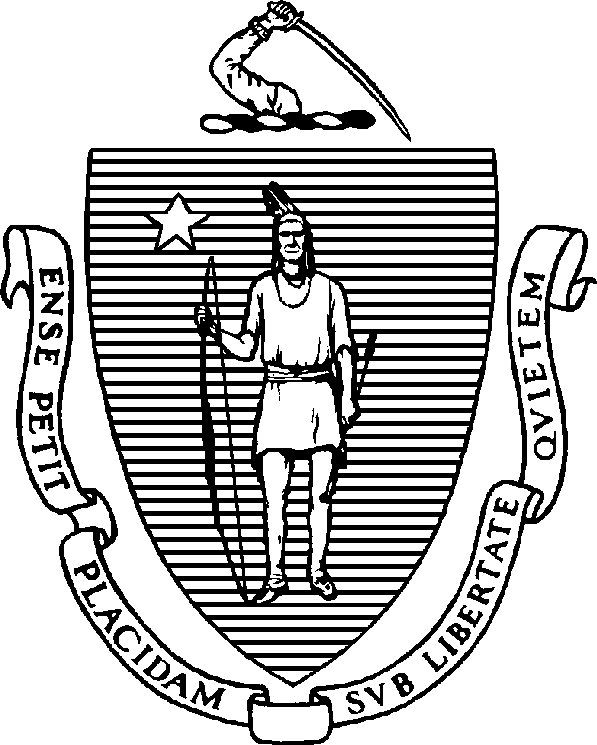 CHARLES D. BAKERGovernorKARYN E. POLITOLieutenant GovernorThe Commonwealth of MassachusettsExecutive Office of Health and Human Services Department of Public Health250 Washington Street, Boston, MA 02108-4619MARYLOU SUDDERSSecretaryMARGRET R. COOKECommissionerTel: 617-624-6000www.mass.gov/dphTo:	Licensed Alcohol and Drug Counselors, BSAS-licensed Providers, and Substance Use Disorder Education ProvidersFrom: Deirdre Calvert, MSW, LICSW, Director of the Bureau of Substance Addiction Services Date:	May 6, 2022Re:	LADC Application and Licensing Fee WaiverThe Department of Public Health, Bureau of Substance Addiction Services recognizes the continuing workforce challenges facing the Treatment System. In order to assist with supporting and developing this workforce further the Department is providing a waiver for certain regulatory requirements associated with Licensed Alcohol and Drug Counselors (LADC) pursuant to 105 CMR 168.000.As of May 9, 2022, The Department is issuing a waiver for the required application and licensing fee. The Department will waive the fee for both new and renewal applications for Licensed Alcohol and Drug Counselors to include all levels of licensure.This waiver will be in effect until such time as the Department rescinds the waiver. 105 CMR 168.007 (F)(F) Fees. Each application submitted shall include the requisite fee of $100.00.The Department intends to seek out additional opportunities to reduce and/or eliminate financial burdens associated with LADC licensure. LADC licensees are an essential and impactful part of the Substance Use Disorder Treatment and Recovery System, therefore the Department is encouraging individuals to further their professional development in the substance use disorder field through LADC licensure.If you have any questions associated with the waiver or the LADC licensing requirements, please reach out to Ian Bain, LADC Coordinator, at Ian.Bain@mass.gov .LADC Licensure Information can be found at:https://www.mass.gov/ladc-and-substance-use-disorder-treatment-program-licensing